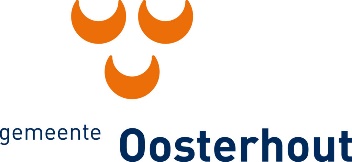 Evaluatie Wmo hulpEr is momenteel begeleiding vanuit de Wmo.
Het evaluatieformulier wordt ingevuld:Minimaal 8-10 weken voor het aflopen van de beschikking, niet eerder of later. Let op: het evaluatieverslag dient een recentelijk verslag te zijn. De gestelde doelen uit het plan van aanpak worden geëvalueerd met de inwoner;Dit formulier wordt ingevuld door: Zorgaanbieder;  Inwoner is akkoord met het delen van deze informatie met de gemeenteEr wordt een evaluatieverslag ingediend<upload mogelijkheid> <einde formulier>Er wordt gebruik gemaakt van het format evaluatieverslag <het formulier gaat hieronder verder>Gegevens inwonerGegevens inwonerVoornaamAchternaamGeboortedatumTelefoonnummer          (niet verplicht)Informatie zorgaanbiederInformatie zorgaanbiederInformatie zorgaanbiederNaam organisatieNaam contactpersoonTelefoonnummerE-mailadresHuidige beschikkingBegeleiding WmoWaakvlamLichtMiddenZwaarEind datumEvaluatie over de ingezette begeleiding WmoWelke hulpvraag was er bij aanvang van de begeleiding?Welke doelen zijn gesteld om dit te verbeteren (zie plan van aanpak)?Hoe is aan deze doelen gewerkt?wie heeft hierbij geholpen? wat is er naast professionele hulp geprobeerd vanuit eigen kracht?Omschrijf de huidige situatie. wat gaat goed?wat zijn de uitdagingen?wat zijn de redenen hiervoor?Zijn alle doelen bereikt?JaNeeWelke doelen zijn bereikt? hoe zijn deze doelen bereikt?Welke doelen zijn nog niet bereikt? hoe komt het dat deze doelen nog niet zijn bereikt?Begeleiding WmoWelke inspanning is nodig om de niet behaalde doelen alsnog te bereiken? Graag inhoudelijk onderbouwen.Hoe wordt er gewerkt aan de eigen kracht van de inwoner, zodat afschalen naar het eigen netwerk, afschalen vrij toegankelijke voorzieningen of afschalen binnen niet vrij toegankelijke voorzieningen mogelijk is? Als afschalen niet mogelijk is, dan graag toelichten.Vraagt de zorgaanbieder om het sociaal team mee te laten kijken in de evaluatie?Ja, er wordt binnen een <x> aantal dagen contact op genomen met de inwonerNee, de beschikking loopt op de afgesproken einddatum af